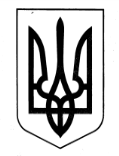 УКРАЇНАБОРІВСЬКА РАЙОННА РАДА ХАРКІВСЬКОЇ ОБЛАСТІБОГУСЛАВСЬКА ЗОШ І-ІІІ СТУПЕНІВНАКАЗ22.01.2016                                                                                                                                     № 17Про   тимчасове   призупинення   навчального – виховного процесу 	Відповідно до  статей 6, 22, 39 Закону України «Про місцеві державні адміністрації», законів України «Про освіту», «Про дошкільну освіту», «Про позашкільну освіту», Законів України "Про забезпечення санітарного та епідемічного благополуччя населення" і "Про захист населення від інфекційний хвороб",  розпорядження Голови Борівської районної державної адміністрації від 16.01.2016 № 09, наказу відділу освіти Борівської районної державної адміністрації від 22.01.2016 № 32 «Про тимчасове призупинення навчально-виховного процесу в навчальних закладах Борівського району», з метою недопущення поширення   епідемії грипу та гострих респіраторних захворювань, відповідно до ст. 9 п. 9.20 Державних санітарних правил і норм влаштування,  утримання загальноосвітніх навчальних закладів та організації навчально-виховного процесу, затверджених постановою Головного державного санітарного лікаря України від 14.08.2001 року № 63, з метою збереження життя і здоров’я дітейНАКАЗУЮ:1.Тимчасово призупинити  навчально – виховний процес 25 та 26 січня 2016 року. Відновлення навчальних занять – з 27 січня 2016 року.2.Ввести додаткові канікули терміном на два дні 25 та 26 січня 2016 року у зв’язку з несприятливими погодними умовами та низьким температурним режимом.3.Логвіненко А.В., заступнику директора з навчальної роботи:3.1. Провести роз’яснювальну роботу серед учасників навчально-виховного процесу щодо поведінки в умовах низьких температур.3.2.Організувати проведення позапланових інструктажів з безпеки життєдіяльності з  учасниками навчально-виховного процесу, зокрема з питань  пожежної безпеки, поведінки на дорогах і вулицях, на водних об’єктах тощо.3.3. Виконання навчальних програм здійснити за рахунок ущільнення.Вчителі3.4.На період тимчасового призупинення навчального процесу відмінити проведення навчальних, спортивних та інших масових заходів.3.6.Інформувати відділ освіти Борівської районної державної адміністрації про надзвичайні випадки з учнями (відповідальний головний спеціаліст відділу освіти Василець В.В. 066-907-45-37).                                                                                                         Невідкладно4. Контроль за виконанням даного наказу залишаю за собою.Директор школи                         Н.В.ТугайЗ наказом ознайомлені:             Логвіненко А.В             Дмитренко Л.М.            Положенкова Н.М.                                           Ісаєва В.В.                                                      Гусєва О.В.            Титаренко Н.В.            Літвінов Д.С.               Зарудна І.О.                                                                                        Винокурова Н.Г                                                                      Куриленко Н.Л.                                         Ісаєва Р.Б.                                                                              Ісаєв Ю.П.                    Галицький О.О.                                                                             Левінській О.В.                                                 Дейний О.Г.            Сядриста Т.Ф.            Соколова Ю.В.            Дегтяр Л.О.            Крисало О.В.            Разводова І.П.            Степанова Н.П.            Федорченко Л.С.